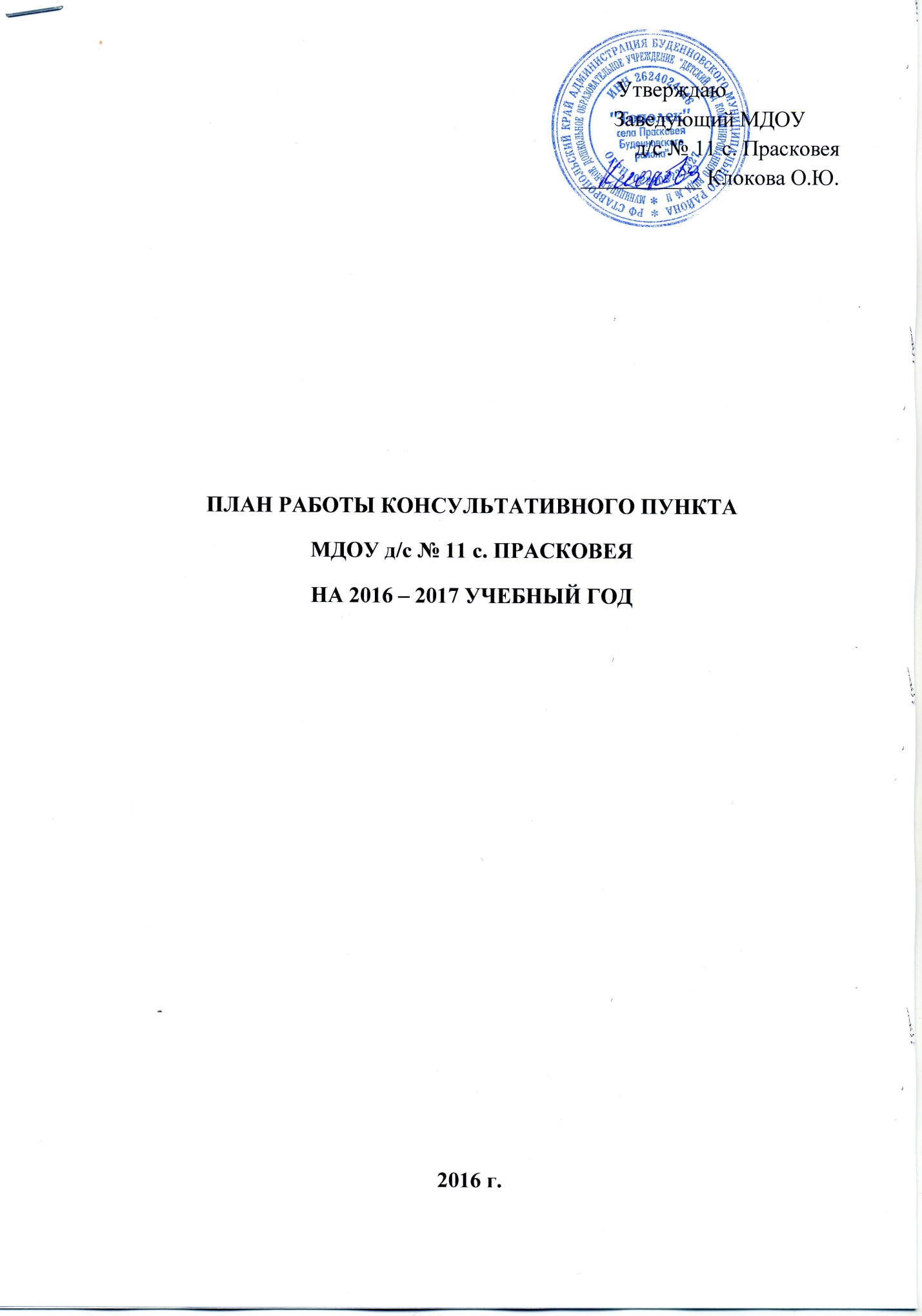 Цели и задачи работы консультационного пункта ДОУЦели: обеспечение   преемственности   семейного   и   общественного   воспитания и образования,      оказание      квалифицированной          психолого-педагогической помощи     родителям      (законным  представителям)      и   детям    дошкольного  возраста,   воспитывающимся  на  дому,   поддержка  всестороннего   развития  личности детей. Задачи: -  оказание  всесторонней  помощи  детям  от  2-х  мес.  -8  лет,  не  посещающих ДОУ, в целях обеспечения равных стартовых возможностей при поступлении  в школу; -  оказание  консультативной  помощи  родителям  (законным  представителям  по   различным      вопросам      воспитания,     обучения,     и   развития     ребенка  дошкольного возраста); -   оказание   содействия   в   социализации   детей   дошкольного   возраста,   не  посещающих ДОУ; -  проведение  профилактики  различных  отклонений  в  социальном  развитии детей дошкольного возраста, не посещающих ДОУ.Сроки проведенияПроводимое мероприятие Форма проведенияОтветственныйАвгуст1. Информация для  семей, имеющих детей, не посещающих детский сад, с целью выявления психолого-педагогических проблем.Объявление на сайте ДОУСтарший воспитательАвгуст2. Утверждение плана работы  консультативного пункта на 2015 – 2016 учебный год,  графика работы специалистовПедагогический советЗаведующийСтарший воспитательСентябрь1. «Здесь Вас ждут, вас рады видеть»- Особенности развития ребенка дошкольника.- Знакомство с планом работы консультативного пункта ДОУ.КонсультацияСтарший воспитатель Воспитатель Музыкальный руководительУчитель - логопедСентябрь2. Примерный режим дня для детей от 3-7 летКонсультацияСтарший воспитатель Воспитатель Музыкальный руководительУчитель - логопедСентябрь3. Индивидуальная работа.Индивидуальное консультированиеСтарший воспитатель Воспитатель Музыкальный руководительУчитель - логопедСентябрь4. Экскурсия по детскому садуДень открытых дверейСтарший воспитатель Воспитатель Музыкальный руководительУчитель - логопедОктябрь 1.Как облегчить протекание адаптации ребёнка в детском саду?РекомендацииМедсестраОктябрь 2. Когда ребенку нужен логопед?  КонсультацияУчитель - логопедОктябрь 3. «Поощрение или  наказание»КонсультацияВоспитательОктябрь 4. Консультации по запросу родителейИндивидуальное консультированиеПо запросуНоябрь1.Как укрепить здоровье ребенка в условиях семьи?РекомендацииМедсестраНоябрь2. «Периоды детских возрастных кризисов и их особенности»КонсультацияСтарший воспитательНоябрь3. «Можно, нельзя, надо»- нравственное воспитание ребенкаКонсультацияВоспитательНоябрь4. Консультации по запросу родителейИндивидуальное консультированиеПо запросуДекабрь1. «Влияние семьи на воспитание и  развитие ребенка»  КонсультацияСтарший воспитательДекабрь2. «Влияние мелкой моторики на развитие речи дошкольников»КонсультацияУчитель - логопедДекабрь3. «Оздоровительные игры с детьми дошкольного возраста в домашних условиях»КонсультацияВоспитательДекабрь4. Консультации по запросу родителейИндивидуальное консультированиеПо запросуЯнварь1. «Права и обязанности родителей»КонсультацияСтарший воспитательЯнварь2. «Влияние фольклора на развитие музыкальных способностей дошкольников»КонсультацияМузыкальный руководительЯнварь3. Консультации по запросу родителейИндивидуальное консультированиеПо запросуЯнварь4. День открытых дверейЭкскурсия по детскому садуСтарший воспитательФевраль1. «На пути к школе»Консультация для родителей будущих первоклассниковСтарший воспитательФевраль2. Выступление  детей посещающих ДОУКонцертМузыкальный руководительФевраль3. «Профилактика нарушения осанки и плоскостопия в условиях семьи»РекомендацииМедсестраФевраль4. Консультации по запросу родителейИндивидуальное консультированиеПо запросуМарт1. Что такое артикуляционная гимнастика и для чего она нужна?КонсультацияУчитель - логопедМарт2. «Значение игр и игрушек в жизни дошкольника. Музыкальные игры в жизни ребенка»Семинар – практикум с родителямиСтарший воспитательМузыкальный руководительМарт3. «Дорогами сказок. Значение сказки в жизни ребенка»Консультация ВоспитательМарт4. Консультации по запросу родителейИндивидуальное консультированиеПо запросуАпрель1. «Семейные отношения и самочувствие ребенка»КонсультацияСтарший воспитательАпрель2. «Организация питания ребенка»КонсультацияМедсестраАпрель3. «Значение соблюдения режима дня в жизни ребенка» Консультация ВоспитательАпрель4. Консультации по запросу родителейИндивидуальное консультированиеПо запросуМай1. Показ театральной деятельности детьми, посещающими ДОУВыступлениеВоспитательМузыкальный руководительМай2. Факторы, способствующие полноценному физическому развитию ребенка КонсультацияВоспитательМай3. «Организация летнего досуга детей»КонсультацияВоспитательМай4. День открытых дверейЭкскурсия по детскому садуСтарший воспитатель